Opis wydarzenia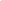 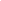 Wyjazd dla maturzystów - sięgnij szczytów z DA św AnnyDrodzy maturzyści!Mamy nadzieję, że po tym burzliwym dla Was czasie, odetchniecie z ulgą. 😊 Pamiętajcie, że przed Wami najdłuższe WAKACJE w życiu! Zatem można już pomyśleć (w ramach odstresowania 😄) jak je spędzicie,a my mamy dla Was propozycję nie do odrzucenia! TATRY wzywają! Organizujemy wyjazd specjalnie z myślą o Was - przyszłych warszawskich studentach. To najlepszy sposób na zawiązanie nowych przyjaźni przed studiami i spędzenie cudownych chwil w gronie ludzi wierzących, którzy tak jak Ty chcą iść przez życie z Bogiem. Co warto wiedzieć?Termin: 14-21.09.2022Cena: 590 zł + koszty na miejscu, czyli wstęp do Tatrzańskiego Parku Narodowego i koszty transportu
(więcej szczegółów bliżej wyjazdu). Gdzie? Lichajówki - malownicza miejscowość niedaleko Zakopanego. Przewidziane atrakcje?Górskie wędrówki, Parki Narodowe, ognisko, siatkówka, piłkarzyki, wieczory gier i zabaw, gry terenowe. 🧗‍♂️⛹️‍♂️ Liczne i dobre wspomnienia!              W zależności od pogody mogą dojść jeszcze termy lub inne ciekawe aktywności. W programie codzienna Msza Święta. 😊 Liczba miejsc ograniczona! Zapisy startują 21.05.2022Wszelkie pytania kierujcie na: wyjazdmaturzystow2022@gmail.comCzekamy na Was! ️🏔